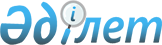 О внесении изменений в некоторые приказы Комитета лесного хозяйства и животного мира Министерства сельского хозяйства Республики КазахстанПриказ и.о. Председателя Комитета лесного хозяйства и животного мира Министерства сельского хозяйства Республики Казахстан от 12 апреля 2016 года № 108. Зарегистрирован в Министерстве юстиции Республики Казахстан 25 апреля 2016 года № 13627.
      ПРИКАЗЫВАЮ:
      1. Внести в некоторые приказы Председателя Комитета лесного хозяйства и животного мира Министерства сельского хозяйства Республики Казахстан следующие изменения:
      1) в приказе Председателя Комитета лесного хозяйства и животного мира Министерства сельского хозяйства Республики Казахстан от 13 августа 2015 года № 211 "О запрете рубок в саксауловых насаждениях на участках государственного лесного фонда" (зарегистрированный в Реестре государственной регистрации нормативных правовых актов за № 12057, опубликованный от 8 октября 2015 года в информационно-правовой системе "Әділет"):
      подпункт 1) пункта 1 изложить в следующей редакции:
      "1) все виды рубок (кроме уборки ликвидной захламленности) в саксауловых насаждениях на участках государственного лесного фонда Республики Казахстан до 31 декабря 2018 года.";
      2) в приказе исполняющего обязанности Председателя Комитета лесного хозяйства и животного мира Министерства сельского хозяйства Республики Казахстан от 11 декабря 2015 года № 319 "О запрете всех видов рубок леса на участках государственного лесного фонда" (зарегистрированный в Реестре государственной регистрации нормативных правовых актов № 12858, опубликованный от 18 января 2016 года в информационно-правовой системе "Әділет"):
      пункт 1 изложить в следующей редакции:
      "1. Ввести запрет на все виды рубок леса (кроме уборки ликвидной захламленности) в насаждениях на участках государственного лесного фонда республиканского государственного учреждения государственного лесного природного резервата "Ертіс орманы" со дня введения в действие настоящего Приказа до 1 января 2018 года.".
      2. Управлению леса и особо охраняемых природных территорий Комитета лесного хозяйства и животного мира Министерства сельского хозяйства Республики Казахстан в установленном порядке:
      1) направить настоящий приказ на государственную регистрацию в Министерство юстиции Республики Казахстан;
      2) в течение десяти календарных дней после государственной регистрации настоящего приказа в Министерстве юстиции Республики Казахстан направление его копии на официальное опубликование в периодические печатные издания и в информационно-правовую систему "Әділет", а также в течение пяти рабочих дней в Республиканское государственное предприятие "Республиканский центр правовой информации" для размещения в Эталонном контрольном банке нормативных правовых актов Республики Казахстан; 
      3) размещение настоящего приказа на интернет-ресурсе Министерства сельского хозяйства Республики Казахстан и интернет-портале государственных органов.
      3. Настоящий приказ вводится в действие по истечении десяти календарных дней после дня его первого официального опубликования.
					© 2012. РГП на ПХВ «Институт законодательства и правовой информации Республики Казахстан» Министерства юстиции Республики Казахстан
				
Исполняющий обязанности
Председателя комитета
лесного хозяйства
и животного мира
К. Устемиров